A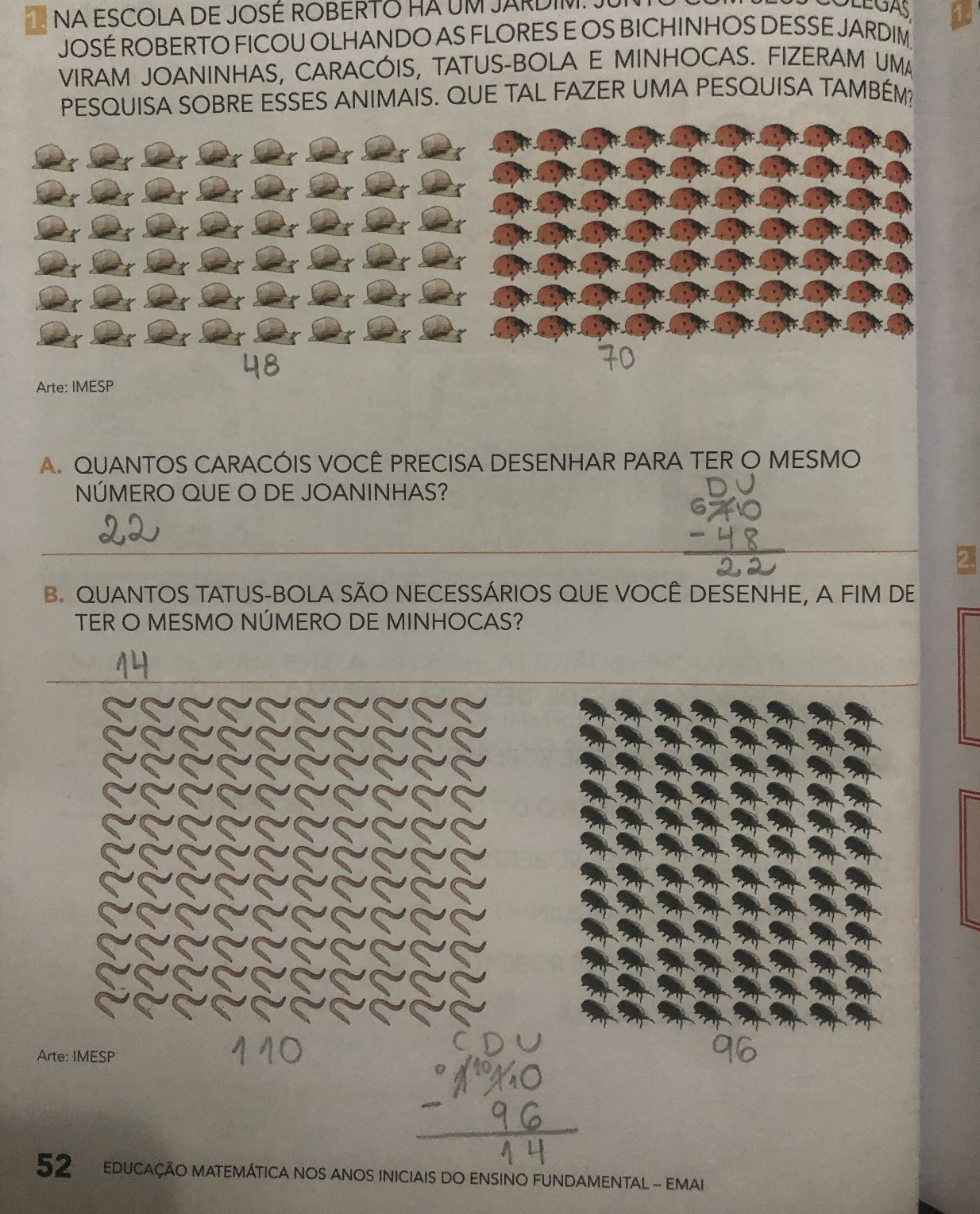 MATEMÁTICA – Se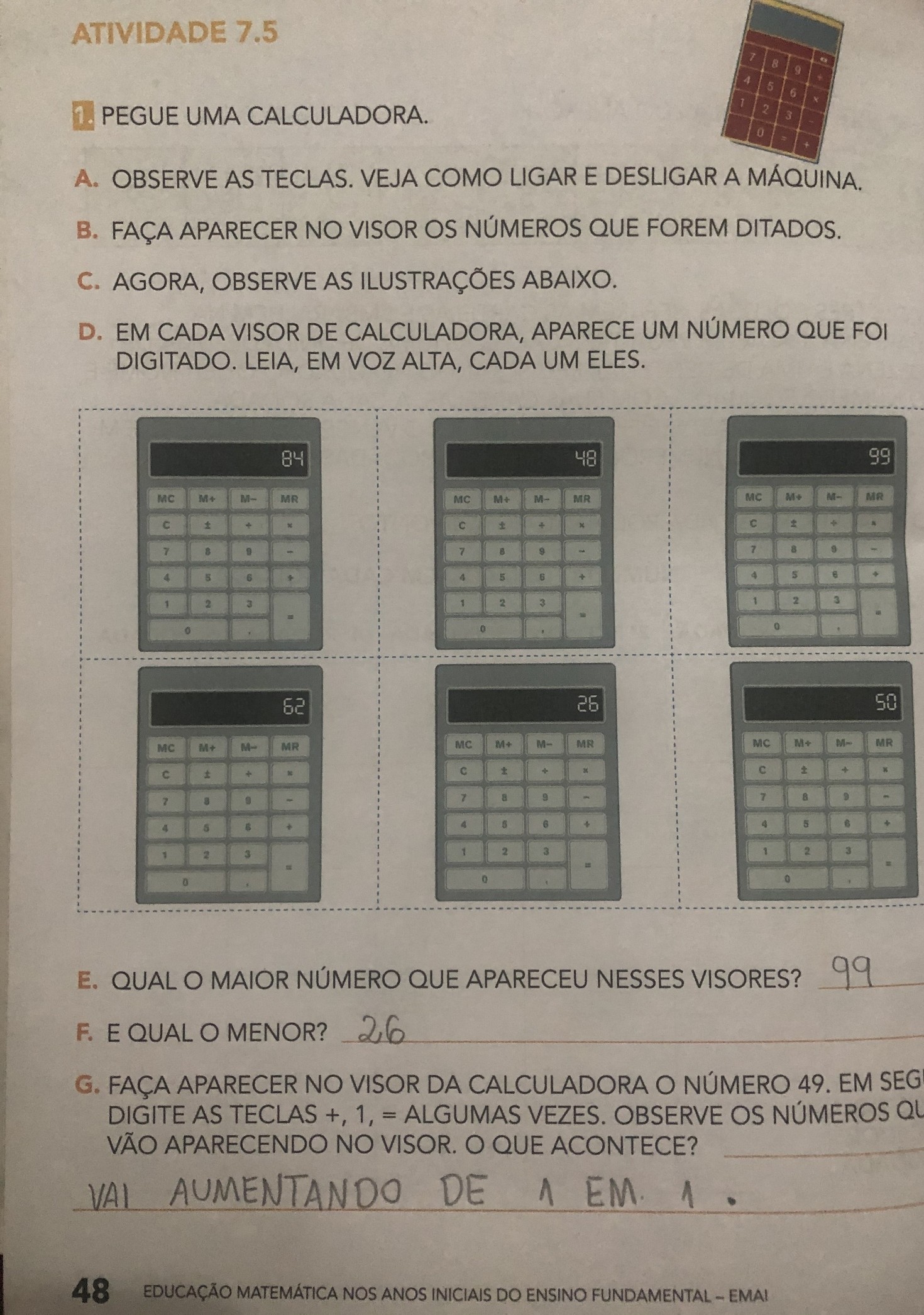 MATEMÁTICA – Sequência 8 – Percursos e Jardim – ATIVIDADE 8.1 - página 49.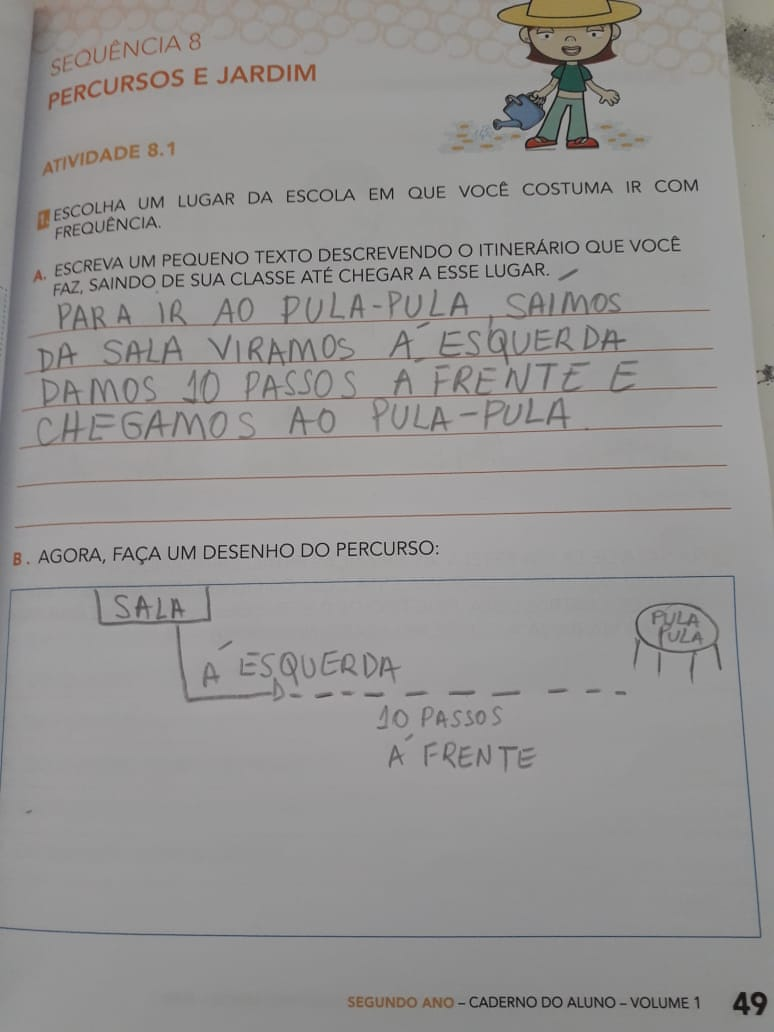 PORTUGUÊS – ETAPA 3 – ESCRITA DE CANTIGA – ATIVIDADE 3B – COMPLETAR LACUNAS DE UMA CANTIGA,páginas 149 e 150.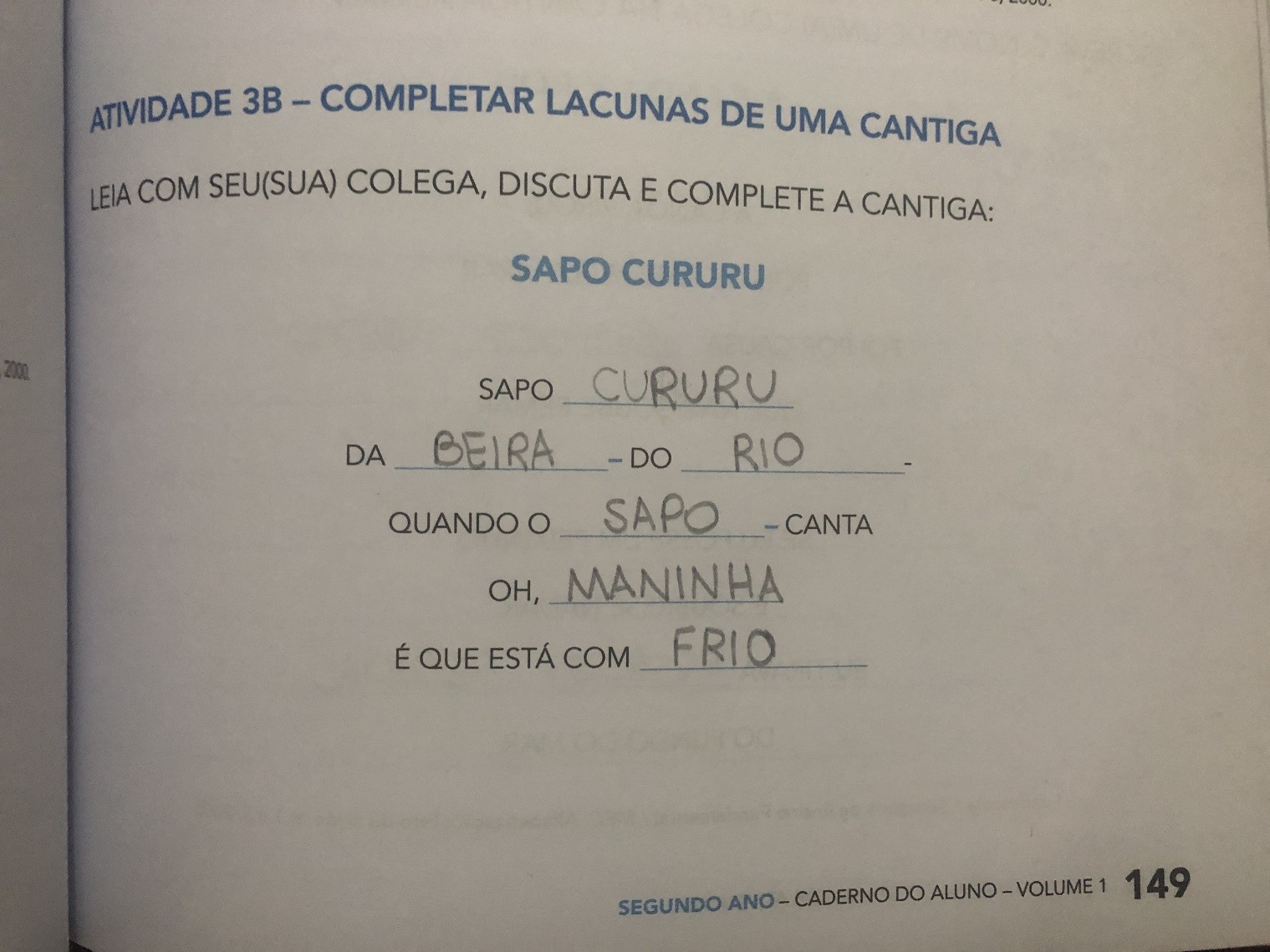 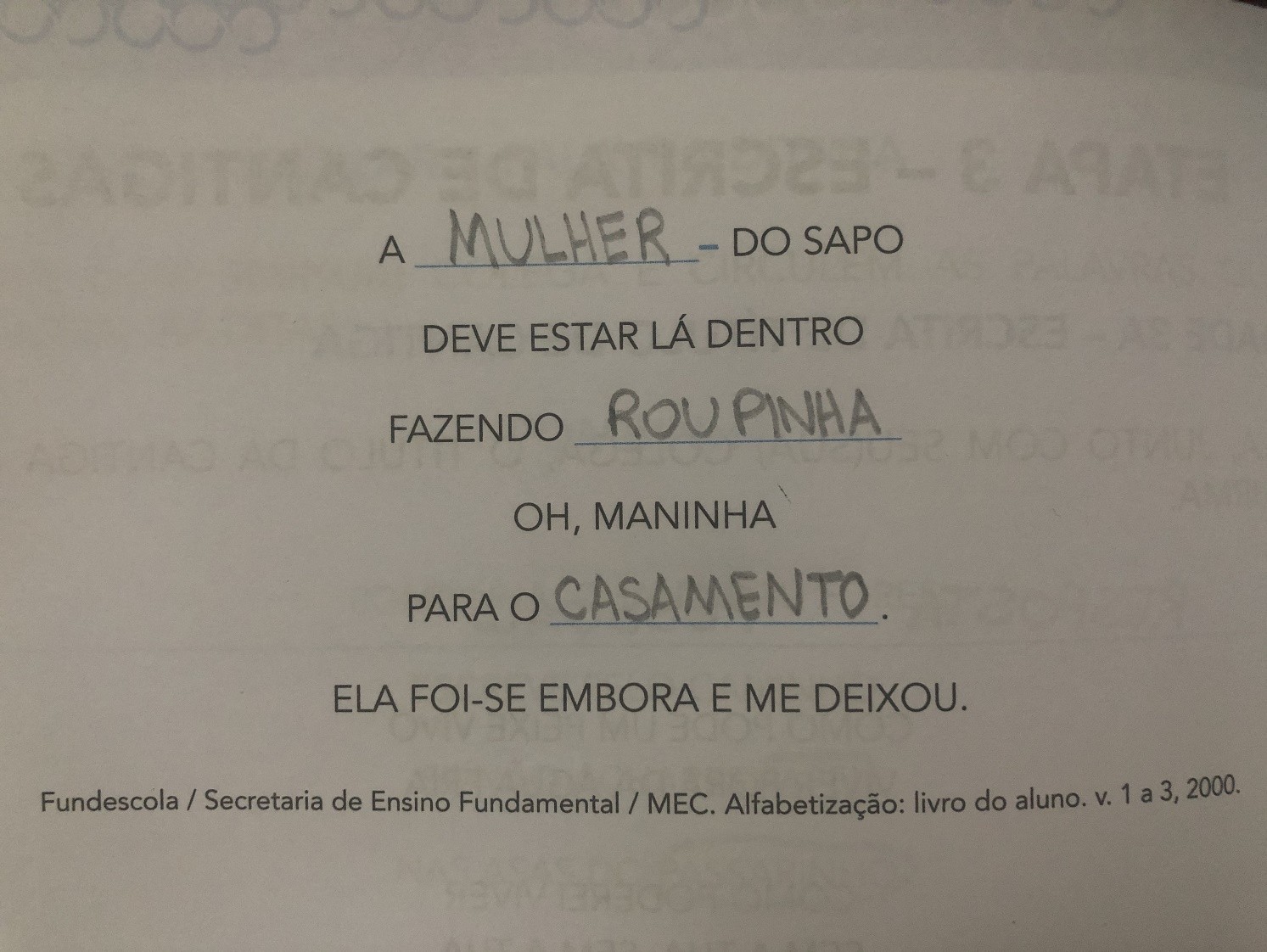                                           TERÇA-FEIRA (28/07/20PORTUGUÊS– ETAPA 3 – ESCRITA DE CANTIGA – ATIVIDADE 3C – SUBSTITUIÇÃO DE NOMES QUE APARECEM NA CANTIGA -página 150.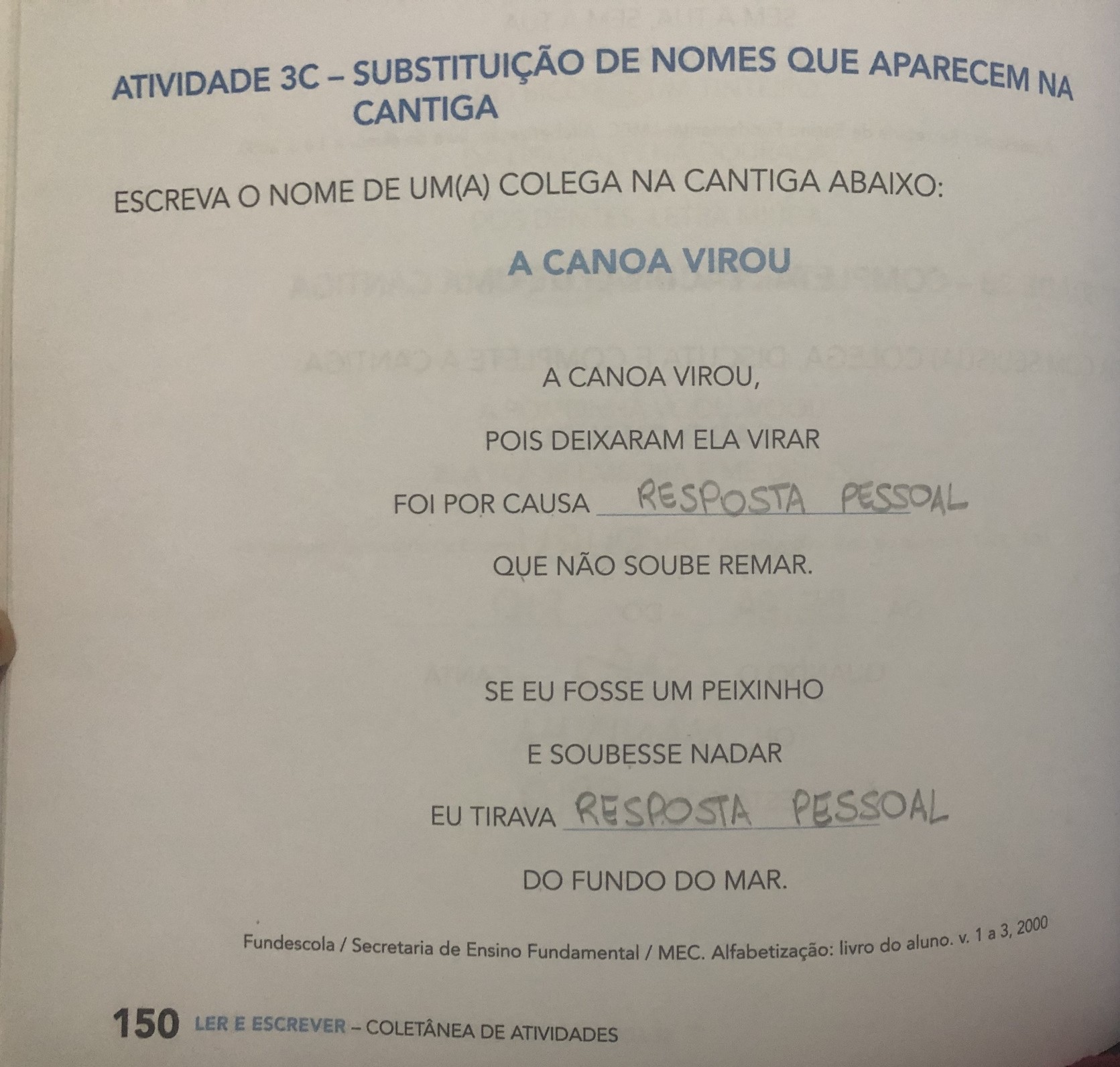 MATEMÁTICA – Sequência 8 – Percursos e Jardim – ATIVIDADE 8.2 - página 50.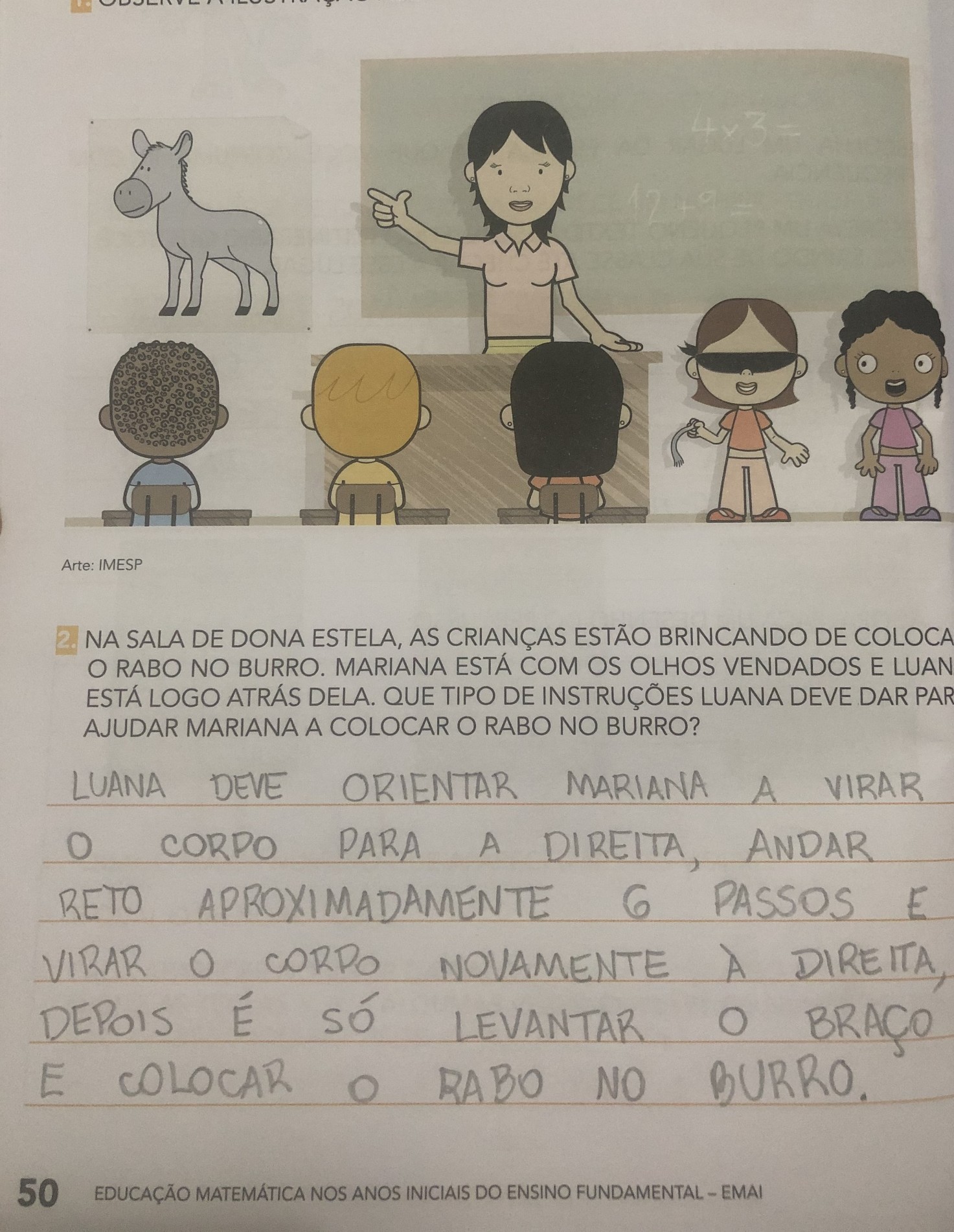  MATEMÁTICA – Sequência 8 – Percursos e Jardim – ATIVIDADE 8.3 - página 51.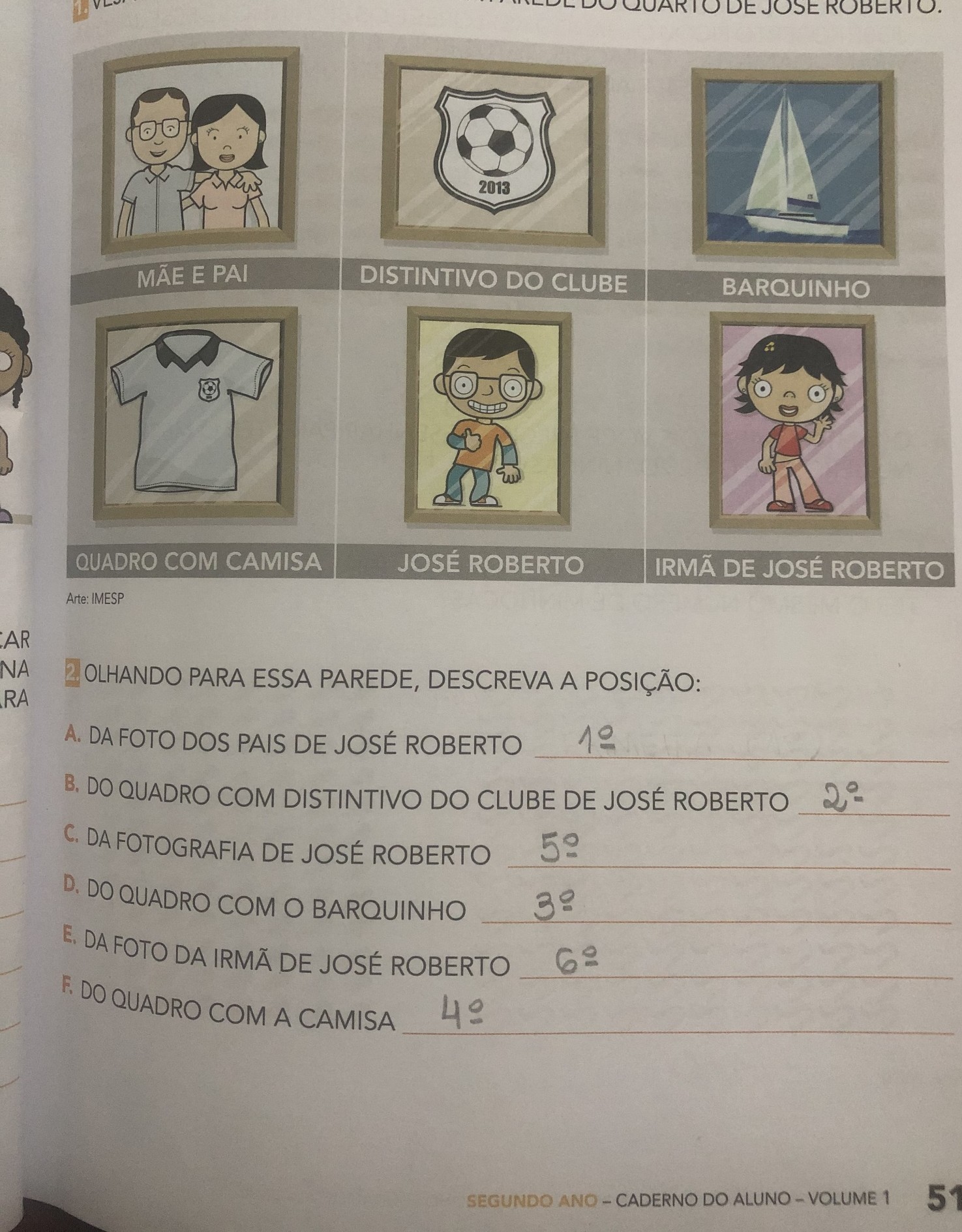 QUARTA-FEIRA (29/07/20)MATEMÁTICA – Sequência 8 – Percursos e Jardim – ATIVIDADE 8.4 - página 52.PORTUGUÊS– ETAPA 3 – ESCRITA DE CANTIGA – ATIVIDADE 3C – SUBSTITUIÇÃO DE NOMES QUE APARECEM NA CANTIGA -página 150.Caderno de casa1 – Leia a cantiga “A canoa virou” que estudamos ontem e responda as questões abaixo:Quantas palavras tem o texto? R: O texto tem 30 palavras.A última palavra é	MAR	.Quantos versos há na cantiga? R: Há 8 versos.Quantos estrofes há na cantiga? R: Há 2 estrofes.Escreva as rimas das seguintes palavras: VIRAR - _REMARNADAR - _MARPORTUGUÊS – ATIVIDADE 3C – ESCREVENDO CORRETAMENTE AS PALAVRAS – página 211.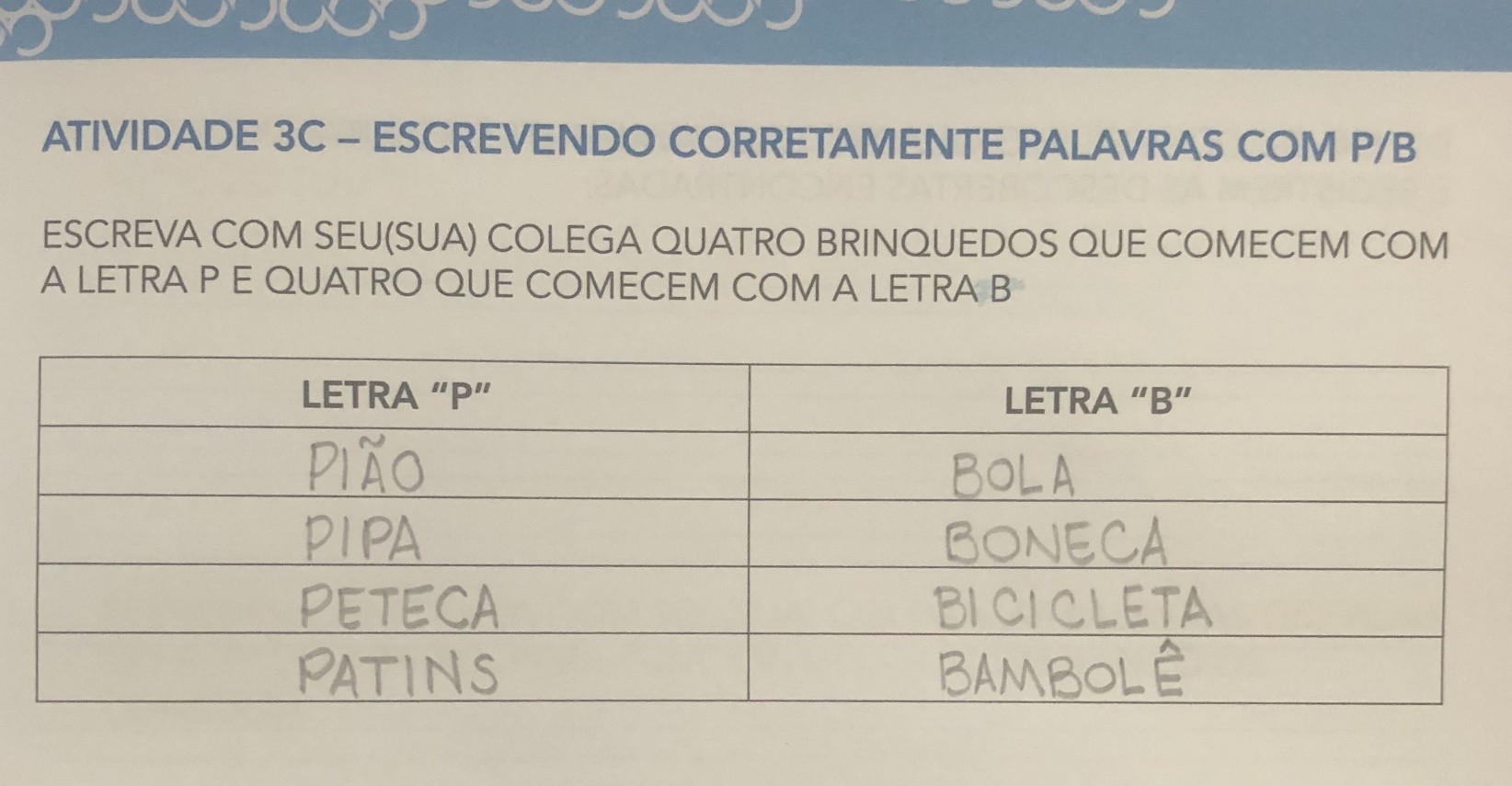 